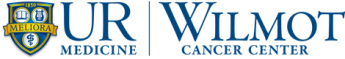 Request for Proposals for Pilot and Collaborative StudiesThe James P. Wilmot Cancer Center is soliciting applications for grants focusing on Cancer Research.  This RFP is designated to support two Behavioral, Clinical or Epidemiological Cancer Research projects at $25,000 each, and three Basic or Translational individual or collaborative cancer research projects at $50,000 each.The implicit goal of these awards is to support the development of new research projects to reach competitiveness for federal funding.  Collaborations are encouraged.  To focus on application quality, any investigator will qualify only once each cycle as a principal and once each cycle as a co-investigator, and may only hold a single pilot award at any given time.  Awards will be based on scientific merit and innovation.  Proposal:This is a stream-lined process.  Proposals should be submitted as a single PDF document using Arial font with at least a font size of 11 pt, ½ inch margin, single-spaced type and consist of:Face Page (please use the “Face Page” provided)Lay AbstractProposed Research – 3 page maximum (includes scientific abstract, hypothesis, specific aims, background and significance, preliminary data and plan of research)ReferencesBiosketch (NIH format for key personnel)Other Support (for key personnel)Future plans and grant/manuscript submission and timelinesBudget (funding is for research costs only and cannot be used to support faculty salaries, travel, meetings, dues, etc).THIS PROPOSAL DOES NOT NEED TO BE ROUTED INTERNALLYSubmission Timeline:Applications will be due May 1, 2014 with an anticipated start date of July 1, 2014.  Applications should be submitted electronically to Pam Iadarola, Research Administrator, James P Wilmot Cancer Center, Pamela_iadarola@urmc.rochester.edu.  Questions should also be directed to Pam Iadarola at x51537 or e-mail.